Тема: Решение простейших тригонометрических уравненийРешите уравнения:а) 4cos2x  - 8cosx + 3 =0                                  г) 5 sin2x + 6cosx – 6 = 0б) 2sin2x – sinx – 1 =0                                     д) 8cos2x +sinx +1 =0в) 3tg2x +2tgx – 1 =0                                       е) 2cos2x  + cosx =0Литература: Лисичкин В.Т. Математика в задачах с решениями: учебное пособие, Лань 2020. с.57-59 Режим доступа:   https://e.lanbook.com/reader/book/126952 Срок выполнения – до 09 декабря 2020г.Выполненные задания присылать на электронную почту:2021.ivanova@mail.ruТема письма:    Воробьев А.,   ОЖЭС-112,   08 декабряФормулы решения простейших уравнений1)   cos x = a   х = ± arccos a + 2πn, nϵZ 2) sin x = a  х = (-1)karcsin a + πn, nϵZ 3)  tg x = a  х = arctg a + πn, nϵZ 1. Решите уравнение: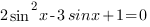 Введем замену переменной: , 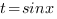 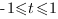 Получим квадратное уравнение: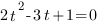 D = b2 – 4ac = (-3)2 - 4·2·1 = 9 – 8= 1X1,2=    X1 =ϵ[-1;1]                       x2=Оба корня удовлетворяют условию.Теперь можем вернуться к исходной переменной, получим:sin x = 1                         или                                 sin x = Ответ: ;          Пример 26cos2 x + 5 sin x – 7 = 0.Решение.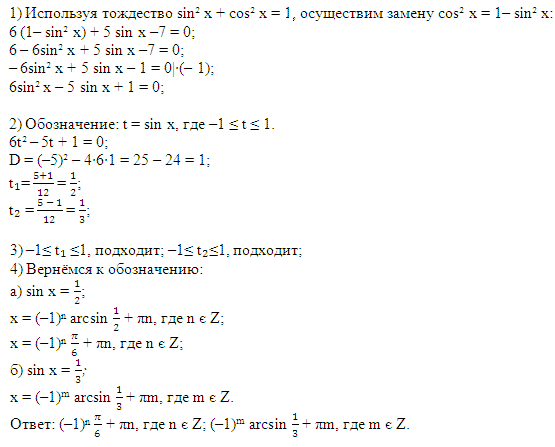 